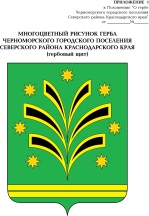 АДМИНИСТРАЦИЯЧЕРНОМОРСКОГО ГОРОДСКОГО ПОСЕЛЕНИЯСЕВЕРСКОГО РАЙОНАПОСТАНОВЛЕНИЕот 03.06.2013		                   				                               № 123поселок Черноморский Об утверждении перечня должностеймуниципальной службы  Черноморского городского поселения Северского района, при назначении на которые  граждане и при замещении которых муниципальные служащие обязаны предоставлять сведенияо своих доходах, об имуществе и обязательствах имущественного характера, а также сведения о доходах, об имуществе и обязательствах имущественного характерасвоих супруги (супруга) и несовершеннолетних детейРуководствуясь статьей 8 Федерального закона от 25 декабря 2008 года № 273-ФЗ «О противодействии коррупции» и Указом Президента Российской Федерации от 18 мая 2009 года № 557 «Об утверждении перечня должностей федеральной государственной службы, при назначении на которые граждане и при замещении которых федеральные государственные служащие обязаны представлять сведения о своих доходах, об имуществе и обязательствах имущественного характера, а также сведения о доходах, об имуществе и обязательствах имущественного характера своих супруги (супруга) и несовершеннолетних детей», постановляю:1.Утвердить перечень должностей муниципальной  службы Черноморского городского поселения Северского  района, при назначении на которые граждане и при замещении которых муниципальные служащие  обязаны предоставлять сведения о своих доходах, об имуществе и обязательствах имущественного характера, а также сведения о доходах, об имуществе и обязательствах имущественного характера своих супруги (супруга) и несовершеннолетних детей (приложение ).2.Сведения о доходах, об имуществе и обязательствах имущественного характера предоставляются в порядке и по форме установленной муниципальным правовым актом.3. Постановление вступает в силу со дня его опубликования.4.Контроль за выполнением настоящего постановления оставляю за собой.Исполняющий обязанности главыЧерноморского городского поселения				      С.А.Таровик							      ПРИЛОЖЕНИЕ 
						к постановлению администрации  		 						Черноморского городского поселения  							Северского района										от 03.06.2013   № 123ПЕРЕЧЕНЬдолжностей муниципальной  службы Черноморского городского поселения Северского  района, при назначении на которые граждане и при замещении которых муниципальные служащие  обязаны предоставлять сведения о своих доходах, об имуществе и обязательствах имущественного характера, а также сведения о доходах, об имуществе и обязательствах имущественного характера своих супруги (супруга) и несовершеннолетних детей В соответствии с Указом Президента Российской Федерации от 18 мая 2009 года № 557 «Об утверждении перечня должностей федеральной государственной службы,  Законом Краснодарского края от 08.06.2007  № 1243-КЗ «О реестре муниципальных должностей и реестре должностей муниципальной службы в Краснодарском крае»,   в перечень должностей муниципальной службы, при назначении на которые граждане и при замещении которых муниципальные служащие обязаны представлять сведения о своих доходах, об имуществе и обязательствах имущественного характера, а также сведения о доходах, об имуществе и обязательствах имущественного характера своих супруги (супруга) и несовершеннолетних детей входят:	а) главные должности муниципальной службы:глава Черноморского городского поселения;заместитель главы администрации;	б) ведущие должности муниципальной службы:начальник отдела;главный специалист;	в) старшие должности муниципальной службы:ведущий специалист;	г) младшие должности муниципальной службы:специалист I категории;специалист II категории.